TRABAJO COOPERATIVOUD. EL PLANETA EN QUE VIVIMOSEn esta Unidad didáctica hemos trabajado el Sistema Solar. Para ello los alumnos/as relizaron de forma cooperativa un libro donde se incluían todos los planetas del Sistema Solar.Cada componente del equipo era encargado de un aspecto a realizar.El trabajo consistía en buscar información de cada uno de los planetas, resumir esa información, colorear el planeta y pegar el resumen al lado. Una vez que tenían  hecho todo, tenían que ordenar todos los planetas desde el más cercano al sol al más lejano, para al final encuadernar el libro.A continuación muestro algunas evidencias del trabajo realizado y el resultado final.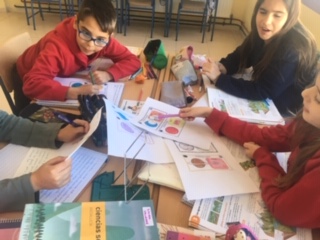 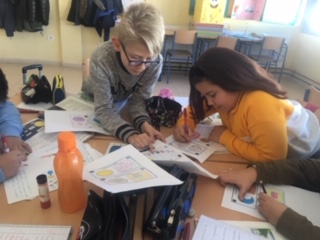 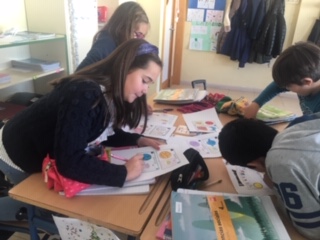 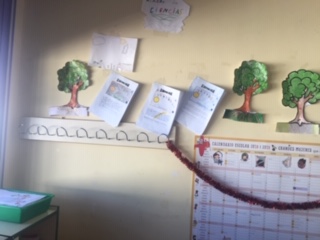 